Supplementary Figure 3A. AABC Chart: Cause Analysis Chart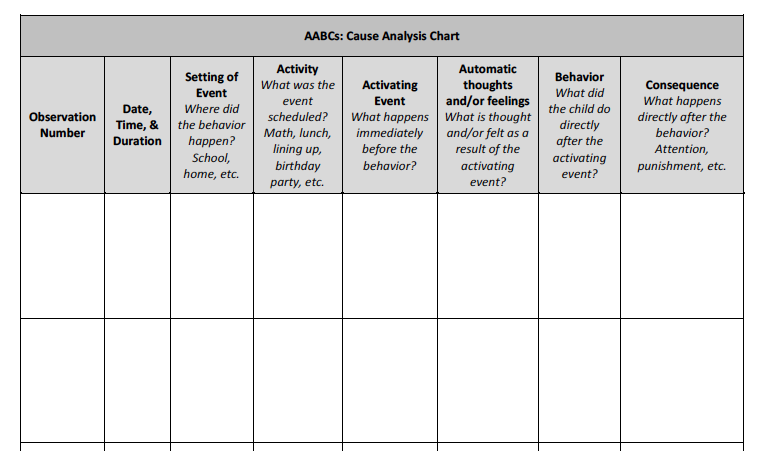 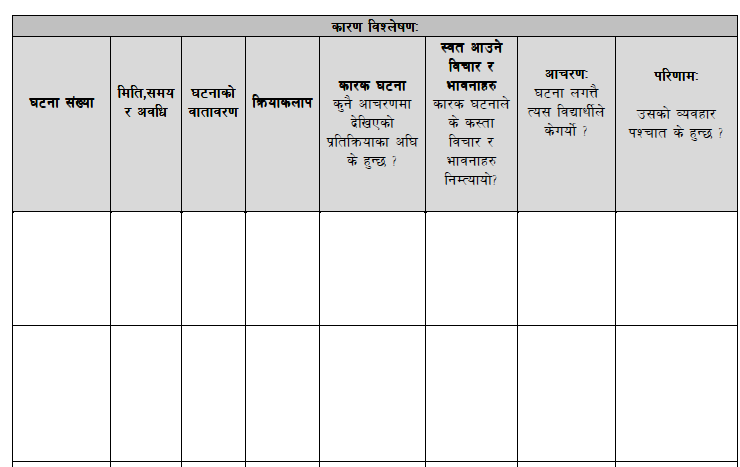 Supplementary Figure 3B. Themes of AABC Chart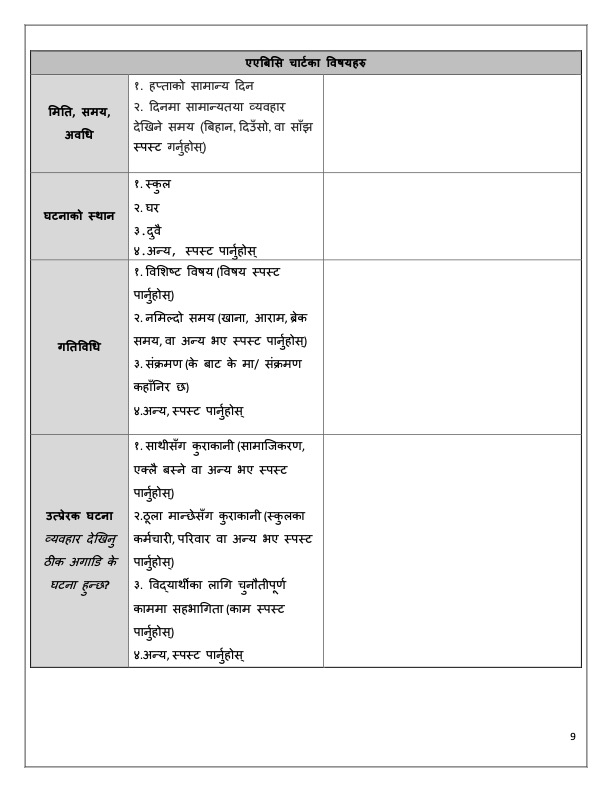 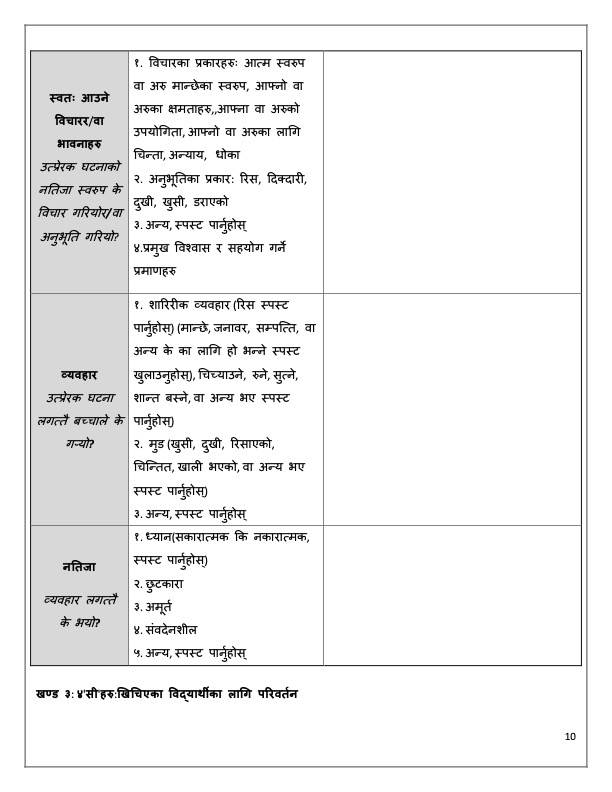 Supplementary Figure 3C. 4Cs Behavior Plan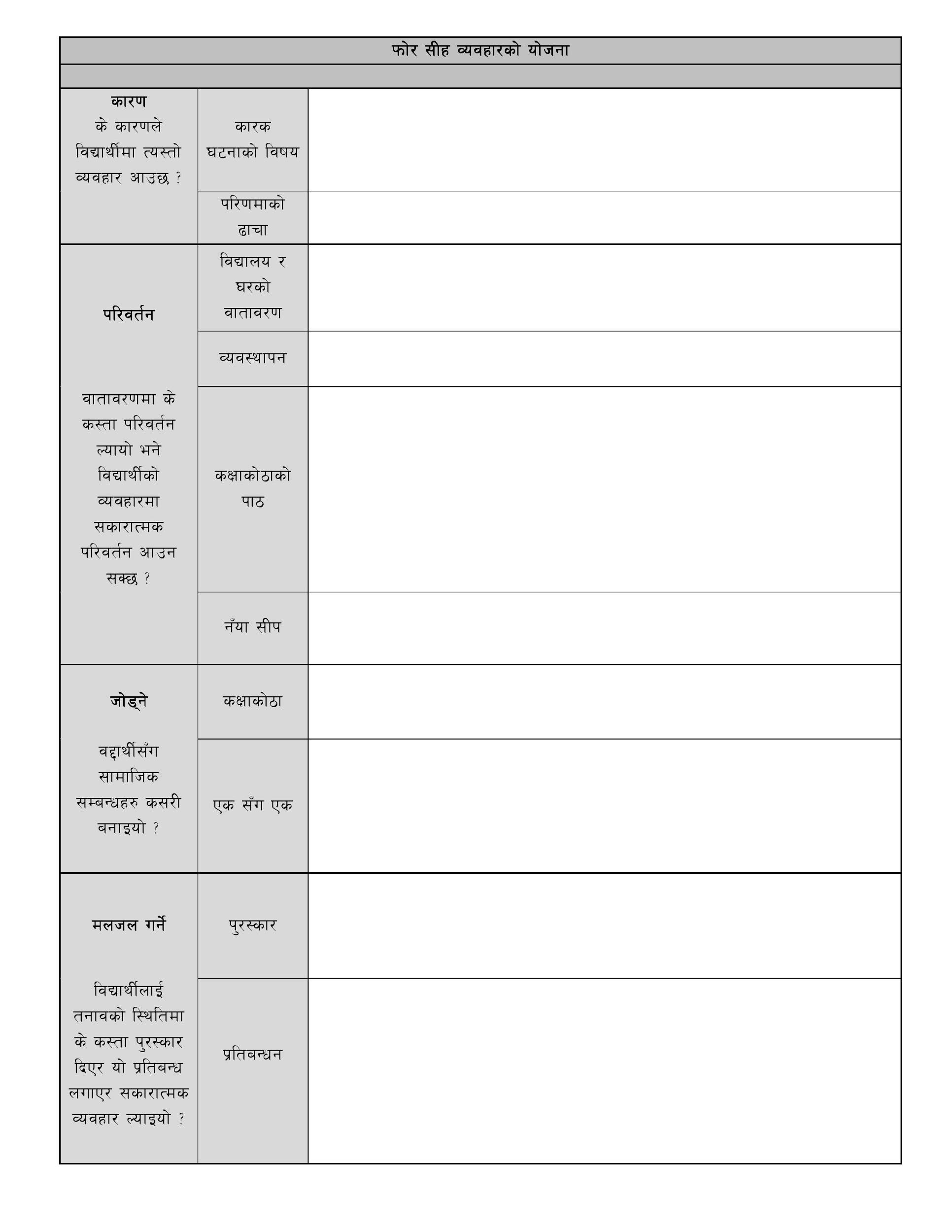 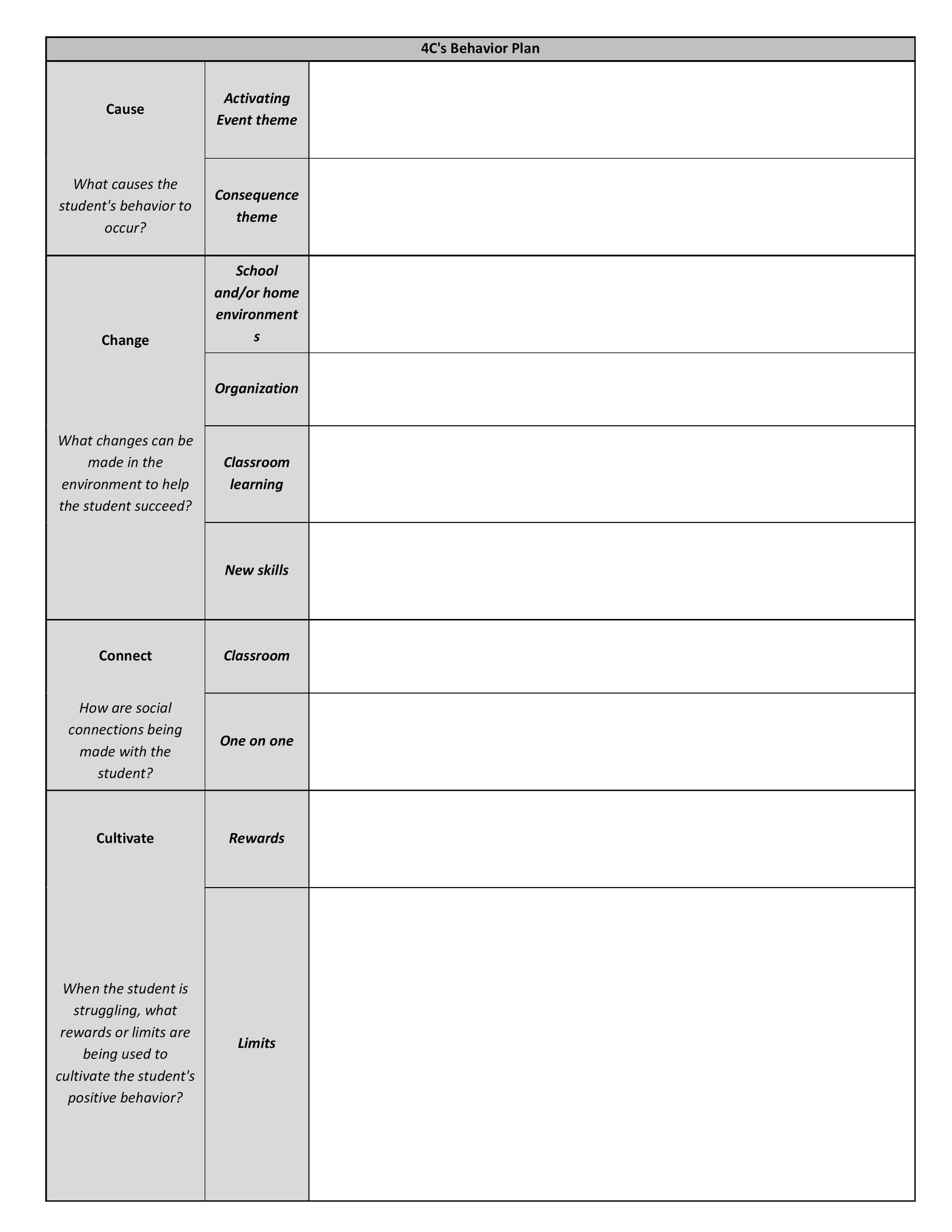 Themes of AABC ChartThemes of AABC ChartThemes of AABC ChartDate, Time, & Duration1. Common days of the week
2. Common time of day when the Behavior occurs (specify morning, afternoon, or evening)Setting of Event1. School
2. Home
3. Both
4. If other, specifyActivity1. Specific subject (specify subject)
2. Unstructured time (lunch, recess, break time, or specify if other)
3. Transitions (specify from what/where and to what/where is the transition)
4. If other, specifyActivating Event
What happens immediately before the behavior?1. Peer interaction (specify socializing, being alone, or specify if other)
2. Adult interaction (specify school staff, family, or specify if other)
3. Involving a challenging task for the student (specify task)
4. If other, specifyAutomatic thoughts and/or feelings
What is thought and/or felt as a result of the activating event?1. Thought types: self-image or others' images, one's or others' capabilities, one's self-worth or others' worth, worry for self or other, injustice, betrayal
2. Feelings types: angry, frustrated, sad, happy, scared
3. If other, specify
4. Core beliefs and evidence to supportBehavior
What did the child do directly after the activating event?1. Physical behavior (specify aggression (specify if towards person, animal, property, or specify if other), yelling, crying, sleeping, silent, or specify if other)
2. Mood (specify happy, sad, angry, worried, blunted, or specify if other)
3. If other, specifyConsequence
What happens directly after the behavior?1. Attention (specify positive or negative)
2. Escape
3. Tangible
4. Sensory
5. If other, specify